NOVÝ PAVILON PŘÍZEMÍNOVÝ PAVILON 1. PATRO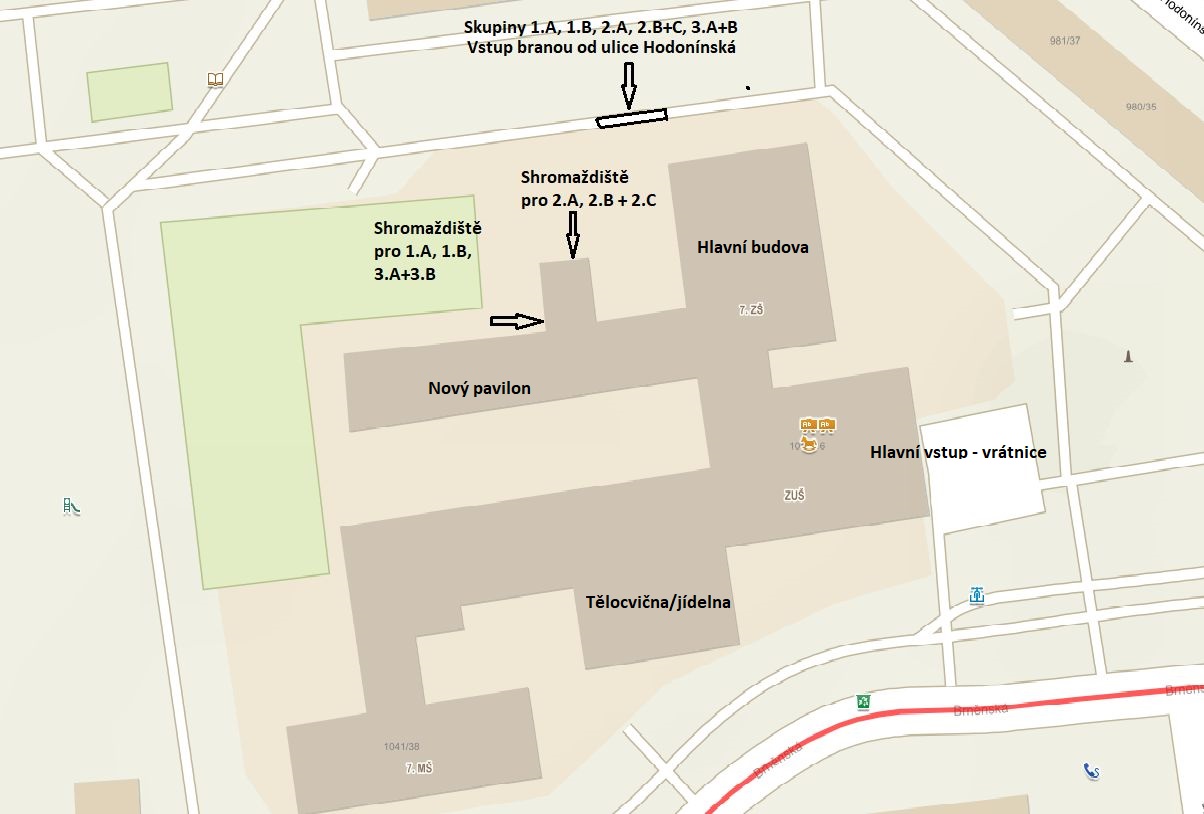 TřídaPedagogVstup s vyučujícímVýuka doObědOdchod bez obědaOdchod po obědě bez ŠDOdchod ze ŠD1.AMgr. Fialová7.5011.2011.30 – 11.5011.25 12.00zvolený časTřídaPedagogVstup s vyučujícímVýuka doObědOdchod bez obědaOdchod po obědě bez ŠDOdchod ze ŠD1.BMgr. Vašicová7.4011.1011.20 – 11.4011.15 11.50zvolený časTřídaPedagogVstup s vyučujícímVýuka doObědOdchod bez obědaOdchod po obědě bez ŠDOdchod ze ŠD3.A + 3.BMgr. Hlaváčová8.0011.3512.15 – 12.3511.4012.40zvolený časTřídaPedagogVstup s vyučujícímVýuka doObědOdchod bez obědaOdchod po oběděOdchod ze ŠD2.AMgr. Beránková7.4511.4011.55 – 12.1511.5012.20zvolený časTřídaPedagogVstup s vyučujícímVýuka doObědOdchod bez obědaOdchod po oběděOdchod ze ŠD2.B + 2.CMgr. Hanzlíčková / Mgr. Nistorová7.5511.3511.45 – 12.0511.4012.10zvolený čas